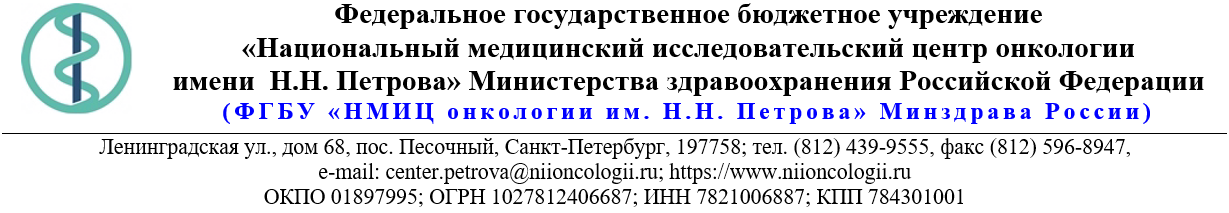 13.Описание объекта закупки06.05.2024 № 05-07/768Ссылка на данный номер обязательна!Запрос о предоставлении ценовой информациидля нужд ФГБУ «НМИЦ онкологии им. Н.Н. Петрова» Минздрава РоссииСтруктура цены (расходы, включенные в цену товара/работы/услуги) должна включать в себя:1)	стоимость товара/работы/услуги; 2)	стоимость упаковки товара;3)	стоимость транспортировки товара от склада поставщика до склада покупателя, включающая в себя все сопутствующие расходы, а также погрузочно-разгрузочные работы;4)	расходы поставщика на уплату таможенных сборов, налоговых и иных обязательных платежей, обязанность по внесению которых установлена российским законодательством;5)  все иные прямые и косвенные накладные расходы поставщика/подрядчика/исполнителя, связанные с поставкой товара/выполнением работ/оказанием услуг и необходимые для надлежащего выполнения обязательств.Сведения о товаре/работе/услуге: содержатся в Приложении.Просим всех заинтересованных лиц представить свои коммерческие предложения (далее - КП) о цене поставки товара/выполнения работы/оказания услуги с использованием прилагаемой формы описания  товара/работы/услуги и направлять их в форме электронного документа, подписанного квалифицированной электронной цифровой подписью (электронная цифровая подпись должна быть открепленной, в формате “sig”) по следующему адресу: 4399541@niioncologii.ru.Информируем, что направленные предложения не будут рассматриваться в качестве заявки на участие в закупке и не дают в дальнейшем каких-либо преимуществ для лиц, подавших указанные предложения.Настоящий запрос не является извещением о проведении закупки, офертой или публичной офертой и не влечет возникновения каких-либо обязательств заказчика.Из ответа на запрос должны однозначно определяться цена единицы товара/работы/услуги и общая цена контракта на условиях, указанных в запросе, срок действия предлагаемой цены.КП оформляется на официальном бланке (при наличии), должно содержать реквизиты организации (официальное наименование, ИНН, КПП - обязательно), и должно содержать ссылку на дату и номер запроса о предоставлении ценовой информации. КП должно содержать актуальные на момент запроса цены товара (работ, услуг), технические характеристики и прочие данные, в том числе условия поставки и оплаты, полностью соответствующие указанным в запросе о предоставлении ценовой информации.В КП должно содержаться однозначное указание на то, что предлагаемые товары (работы, услуги) полностью и по всем запрошенным характеристиками соответствуют описанию объекта закупки, содержащемуся в запросе о предоставлении ценовой информации, выраженное одним из следующих способов: - указанием в КП соответствующего запросу описания товара (работы, услуги)- подтверждением в тексте КП намерения поставки товара (выполнения работы, услуги) на условиях, указанных в запросе, в случае заключения контракта.Обращаем внимание, что в случае осуществления закупки путём заключения контракта (договора) с единственным поставщиком (в предусмотренных законом случаях) контракт (договор) заключается в форме электронного документа с использованием системы электронного документооборота. Документы о приемке по такому контракту (договору) также оформляются в виде электронных документов в системе электронного документооборота.1.Наименование объекта закупкиРеактивы для научной лаборатории канцерогенеза и старения2.Место поставки товара, оказания услуг, выполнения работСПБ, п. Песочный, ул. Ленинградская3.Авансирование (предусмотрено (____%)/ не предусмотрено)не предусмотрено4.Дата начала исполнения обязательств контрагентомс момента подписания Контракта5.Срок окончания исполнения обязательств контрагентом 22.11.20246.Периодичность выполнения работ, оказания услуг, количество партий поставляемого товаровВ течение 6 (шести) рабочих дней после поступления заявки от Покупателя. Последняя дата подачи заявки на поставку 15.11.2024. Максимальное количество партий – 2 (две).
7.Документы, которые должны быть представлены контрагентом вместе с товаром, результатом выполненной работы, оказанной услуги (либо в составе заявки на участие)БЕЗ РУ8.Требования к гарантии качества товара, работы, услуги (да/нет)да8.1.Срок, на который предоставляется гарантия и (или) требования к объему предоставления гарантий качества товара, работы, услуги (Если ДА)Остаточный срок годности товара на момент поставки должен быть не менее 12 (двенадцати) месяцев, а если общий срок годности товара составляет 1 год и менее, то остаточный срок годности на момент поставки товара должен составлять не менее  60% от установленного производителем срока годности.8.2.Размер обеспечения гарантийных обязательств
 (до 10% НМЦК)нет9.Преимущества, требования к участникам, нац.режимнет9.1.Преимущества (СМП, Инвалиды, УИС)Не предусмотрено9.2.Требования к участникам (специальное разрешение (лицензия), аккредитация, членство в СРО или свидетельство о допуске к определенному виду работ)Не предусмотрено9.3.Запреты, ограничения, условия допуска по статье 14 Закона 
№ 44-ФЗНе предусмотрено10.Дополнительные требования к участникам 
(при наличии ПП № 2571)Не предусмотрено11.Страна происхождения (указывается участником в заявке, коммерческом предложении)Указаны в пункте 1312.Количество и единица измерения объекта закупкиУказаны в пункте 13Наименование товара, работы, услугиКод позицииХарактеристики товара, работы, услугиХарактеристики товара, работы, услугиХарактеристики товара, работы, услугиХарактеристики товара, работы, услугиОбоснование характеристикКоличество(объем работы, услуги)Единица измеренияСтрана происхожденияНДС%Цена за единицу сНДССумма с  НДСНаименование товара, работы, услугиКод позицииНаименование характеристикиЗначение характеристикиЕдиница измерения характеристикиИнструкция по заполнению характеристик в заявкеОбоснование характеристикКоличество(объем работы, услуги)Единица измеренияСтрана происхожденияНДС%Цена за единицу сНДССумма с  НДС1. Меченое антитело коза-анти-кролик IgG (H+L)20.59.52.199КлональностьПоликлональное Значение характеристики не может изменяться участником закупкиДополнительные характеристики определены Заказчиком в соответствии с его потребностями, с учетом специфики деятельности, для обеспечения оказания эффективной медицинской помощи, обусловлены требованиями к оптимизации лабораторного процесса2шт1. Меченое антитело коза-анти-кролик IgG (H+L)20.59.52.199РеактивностьКроликЗначение характеристики не может изменяться участником закупкиДополнительные характеристики определены Заказчиком в соответствии с его потребностями, с учетом специфики деятельности, для обеспечения оказания эффективной медицинской помощи, обусловлены требованиями к оптимизации лабораторного процесса2шт1. Меченое антитело коза-анти-кролик IgG (H+L)20.59.52.199МеткаHRPЗначение характеристики не может изменяться участником закупкиДополнительные характеристики определены Заказчиком в соответствии с его потребностями, с учетом специфики деятельности, для обеспечения оказания эффективной медицинской помощи, обусловлены требованиями к оптимизации лабораторного процесса2шт1. Меченое антитело коза-анти-кролик IgG (H+L)20.59.52.199Иммуноген IgGЗначение характеристики не может изменяться участником закупкиДополнительные характеристики определены Заказчиком в соответствии с его потребностями, с учетом специфики деятельности, для обеспечения оказания эффективной медицинской помощи, обусловлены требованиями к оптимизации лабораторного процесса2шт1. Меченое антитело коза-анти-кролик IgG (H+L)20.59.52.199ОчисткаафиннаяЗначение характеристики не может изменяться участником закупкиДополнительные характеристики определены Заказчиком в соответствии с его потребностями, с учетом специфики деятельности, для обеспечения оказания эффективной медицинской помощи, обусловлены требованиями к оптимизации лабораторного процесса2шт1. Меченое антитело коза-анти-кролик IgG (H+L)20.59.52.199Применение WB, IHCЗначение характеристики не может изменяться участником закупкиДополнительные характеристики определены Заказчиком в соответствии с его потребностями, с учетом специфики деятельности, для обеспечения оказания эффективной медицинской помощи, обусловлены требованиями к оптимизации лабораторного процесса2шт1. Меченое антитело коза-анти-кролик IgG (H+L)20.59.52.199Наличие сертификатаISO-9001 Указывают в заявке конкретное значение характеристикиДополнительные характеристики определены Заказчиком в соответствии с его потребностями, с учетом специфики деятельности, для обеспечения оказания эффективной медицинской помощи, обусловлены требованиями к оптимизации лабораторного процесса2шт2.Поликлональное антитело к CD8a (мышь)20.59.52.199КлональностьПоликлональное Значение характеристики не может изменяться участником закупкиДополнительные характеристики определены Заказчиком в соответствии с его потребностями, с учетом специфики деятельности, для обеспечения оказания эффективной медицинской помощи, обусловлены требованиями к оптимизации лабораторного процесса1шт2.Поликлональное антитело к CD8a (мышь)20.59.52.199Иммуноген рекомбинантный CD8aЗначение характеристики не может изменяться участником закупкиДополнительные характеристики определены Заказчиком в соответствии с его потребностями, с учетом специфики деятельности, для обеспечения оказания эффективной медицинской помощи, обусловлены требованиями к оптимизации лабораторного процесса1шт2.Поликлональное антитело к CD8a (мышь)20.59.52.199ОчисткаАнтигенспецифическая аффинная хроматография с последующим определением аффинности к белку АЗначение характеристики не может изменяться участником закупкиДополнительные характеристики определены Заказчиком в соответствии с его потребностями, с учетом специфики деятельности, для обеспечения оказания эффективной медицинской помощи, обусловлены требованиями к оптимизации лабораторного процесса1шт2.Поликлональное антитело к CD8a (мышь)20.59.52.199Концентрация0,5мг/млЗначение характеристики не может изменяться участником закупкиДополнительные характеристики определены Заказчиком в соответствии с его потребностями, с учетом специфики деятельности, для обеспечения оказания эффективной медицинской помощи, обусловлены требованиями к оптимизации лабораторного процесса1шт2.Поликлональное антитело к CD8a (мышь)20.59.52.199Применение WB; IHC; ICC; IPЗначение характеристики не может изменяться участником закупкиДополнительные характеристики определены Заказчиком в соответствии с его потребностями, с учетом специфики деятельности, для обеспечения оказания эффективной медицинской помощи, обусловлены требованиями к оптимизации лабораторного процесса1шт2.Поликлональное антитело к CD8a (мышь)20.59.52.199Наличие сертификатаISO-9001 Указывают в заявке конкретное значение характеристикиДополнительные характеристики определены Заказчиком в соответствии с его потребностями, с учетом специфики деятельности, для обеспечения оказания эффективной медицинской помощи, обусловлены требованиями к оптимизации лабораторного процесса1шт3.Поликлональное антитело к DHT 20.59.52.199КлональностьПоликлональное Значение характеристики не может изменяться участником закупкиДополнительные характеристики определены Заказчиком в соответствии с его потребностями, с учетом специфики деятельности, для обеспечения оказания эффективной медицинской помощи, обусловлены требованиями к оптимизации лабораторного процесса1шт3.Поликлональное антитело к DHT 20.59.52.199РеактивностьДля всех организмовЗначение характеристики не может изменяться участником закупкиДополнительные характеристики определены Заказчиком в соответствии с его потребностями, с учетом специфики деятельности, для обеспечения оказания эффективной медицинской помощи, обусловлены требованиями к оптимизации лабораторного процесса1шт3.Поликлональное антитело к DHT 20.59.52.199Иммуноген Малая молекула, Bb, конъюгированная с OVAЗначение характеристики не может изменяться участником закупкиДополнительные характеристики определены Заказчиком в соответствии с его потребностями, с учетом специфики деятельности, для обеспечения оказания эффективной медицинской помощи, обусловлены требованиями к оптимизации лабораторного процесса1шт3.Поликлональное антитело к DHT 20.59.52.199ОчисткаАнтигенспецифическая аффинная хроматография с последующим определением аффинности к белку АЗначение характеристики не может изменяться участником закупкиДополнительные характеристики определены Заказчиком в соответствии с его потребностями, с учетом специфики деятельности, для обеспечения оказания эффективной медицинской помощи, обусловлены требованиями к оптимизации лабораторного процесса1шт3.Поликлональное антитело к DHT 20.59.52.199Концентрация0,5мг/млЗначение характеристики не может изменяться участником закупкиДополнительные характеристики определены Заказчиком в соответствии с его потребностями, с учетом специфики деятельности, для обеспечения оказания эффективной медицинской помощи, обусловлены требованиями к оптимизации лабораторного процесса1шт3.Поликлональное антитело к DHT 20.59.52.199Применение ELISA, CLIA. / IHC-Fr, ICC, IPЗначение характеристики не может изменяться участником закупкиДополнительные характеристики определены Заказчиком в соответствии с его потребностями, с учетом специфики деятельности, для обеспечения оказания эффективной медицинской помощи, обусловлены требованиями к оптимизации лабораторного процесса1шт3.Поликлональное антитело к DHT 20.59.52.199Наличие сертификатаISO-9001 Указывают в заявке конкретное значение характеристикиДополнительные характеристики определены Заказчиком в соответствии с его потребностями, с учетом специфики деятельности, для обеспечения оказания эффективной медицинской помощи, обусловлены требованиями к оптимизации лабораторного процесса1шт4.Поликлональное антитело к ErbB2 (человек) 20.59.52.199КлональностьПоликлональное Значение характеристики не может изменяться участником закупкиДополнительные характеристики определены Заказчиком в соответствии с его потребностями, с учетом специфики деятельности, для обеспечения оказания эффективной медицинской помощи, обусловлены требованиями к оптимизации лабораторного процесса1шт4.Поликлональное антитело к ErbB2 (человек) 20.59.52.199Иммуноген Рекомбинантный ErbB2Значение характеристики не может изменяться участником закупкиДополнительные характеристики определены Заказчиком в соответствии с его потребностями, с учетом специфики деятельности, для обеспечения оказания эффективной медицинской помощи, обусловлены требованиями к оптимизации лабораторного процесса1шт4.Поликлональное антитело к ErbB2 (человек) 20.59.52.199ОчисткаАнтигенспецифическая аффинная хроматография с последующим определением аффинности к белку АЗначение характеристики не может изменяться участником закупкиДополнительные характеристики определены Заказчиком в соответствии с его потребностями, с учетом специфики деятельности, для обеспечения оказания эффективной медицинской помощи, обусловлены требованиями к оптимизации лабораторного процесса1шт4.Поликлональное антитело к ErbB2 (человек) 20.59.52.199Концентрация0,5мг/млЗначение характеристики не может изменяться участником закупкиДополнительные характеристики определены Заказчиком в соответствии с его потребностями, с учетом специфики деятельности, для обеспечения оказания эффективной медицинской помощи, обусловлены требованиями к оптимизации лабораторного процесса1шт4.Поликлональное антитело к ErbB2 (человек) 20.59.52.199Применение WB; IHC; ICC; IPЗначение характеристики не может изменяться участником закупкиДополнительные характеристики определены Заказчиком в соответствии с его потребностями, с учетом специфики деятельности, для обеспечения оказания эффективной медицинской помощи, обусловлены требованиями к оптимизации лабораторного процесса1шт4.Поликлональное антитело к ErbB2 (человек) 20.59.52.199Наличие сертификатаISO-9001 Указывают в заявке конкретное значение характеристикиДополнительные характеристики определены Заказчиком в соответствии с его потребностями, с учетом специфики деятельности, для обеспечения оказания эффективной медицинской помощи, обусловлены требованиями к оптимизации лабораторного процесса1шт